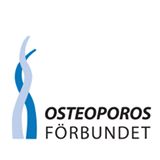 Verksamhets- och Aktivitetsplan för Osteoporosföreningen i Jönköpings län 2017Länsföreningen stöder sig på Osteoporosförbundet antagna mål för verksamheten.Osteoporosförbundet, är en rikstäckande organisation för personer med osteoporos/benskörhet och för deras anhöriga.Föreningen bygger på ideella krafter och är politiskt obunden.Övergripande mål för Länsföreningen är att:värna om de personer som fått diagnosen osteoporos och agera framförallt för att förebygga sjukdomen.arbeta för att uppfattas som en professionell organisationmedverka till ökad kunskap hos vårdgivare och vårdtagare om betydelsen av diagnostik och behandlingmedverka till att kunskapsnivån om sjukdomen blir en realitet hos politiker, media och professionen. Operativa mål, strategier - verksamhetsplan under 2017frakturkedjan är tydlig och väl inarbetad i Hälso-och sjukvården inom RegionenPrimärvården aktivt involveras för att fånga upp personer med frakturrisk.andelen behandlade patienter med osteoporos skall uppgå till 30-40% från dagens ca22%samtliga 70-åringar under året erbjuds FRAX i samband med hälsosamtalerbjuda osteoporosskolor regelbundet  i samtliga länsdelaröka medlemsantalet under året till 85 medlemmar göra patientföreningen mer känd bland allmänhetenarrangera en kreativ Osteoporosdag i anslutning till Internationella benskörhetsdagen 2017-10-19Aktivitetsplan för 2017fortlöpande informera politiker och beslutsfattare i Region Jönköpings län om vikten av tidig diagnostik och adekvat behandling, för att minska lidande och kostnader på siktfortsätta det goda samarbetet med Regionen och Studieförbundet Vuxenskolan för anordnande av lokala aktiviteter exempelvis osteoporosskoloraktivt arbeta efter att sprida kunskap om osteoporos genom  föreläsningar, delta i seminarier, mässor och fortlöpande  etablera kontakter med mediaetablera kontakt med representanter för kommunernas Äldre -och omsorgsverksamhetordna lokala medlemsmöten för information-och erfarenhetsutbyteaktivt medlemskap i HSO genom utsedd representant ansökan om föreningsstöd lämnas till Region Jönköpings län före 2017-09-01